
SOUTH WEST RESEARCH COOPERATIVE
DECLARATION OF INTEREST FORM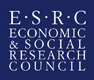 Tick here if you wish your project to be considered under the Brigstow highlight call and state  below how it meets the criteria..  Project Description and Agreed Completion Date
In the box below, please outline the basic details of the project: namely, what the project would involve, where you will be located during the project’s occurrence, who you will be working with and the deemed importance of this short-term placement.Name(first name, surname)EmailPhone NumberPathway/Programme of StudyInstitutionOrganisation
(including address)
Contact at organisation(name, email and phone number)Project Start DateProject End Date